«Использование мнемотехники в работе с детьми дошкольного возраста»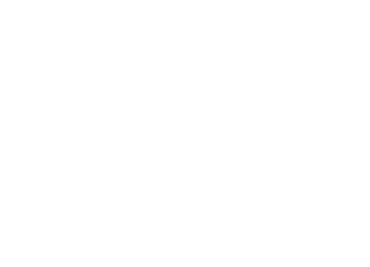 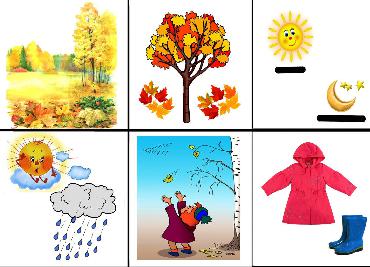 Что такое мнемотехника?Слова «мнемотехника» и «мнемоника» обозначают одно и тоже – техника запоминания. Они происходят от греческого «mnemonikon» по имени древнегреческой богини памяти Мнемозины – матери девяти муз и обозначают «искусство запоминания». Считается, что это слово придумал Пифагор Самосский (6 век до н.э.).Современный энциклопедический словарь дает следующие определения мнемотехники.МНЕМОНИКА – искусство запоминания, совокупность приемов и способов, облегчающих запоминание и увеличивающих объем памяти путем образования искусственных ассоциаций.МНЕМОТЕХНИКА – это система методов и приемов, обеспечивающих эффективное запоминание, сохранение и воспроизведение информации.Мнемотехника использует естественные механизмы памяти мозга и позволяет полностью контролировать процесс запоминания, сохранения и припоминания информации.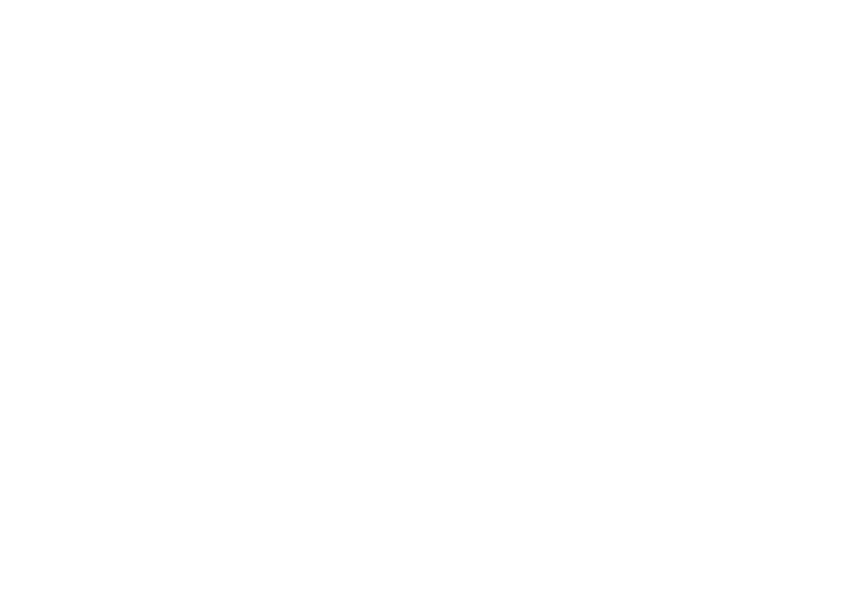 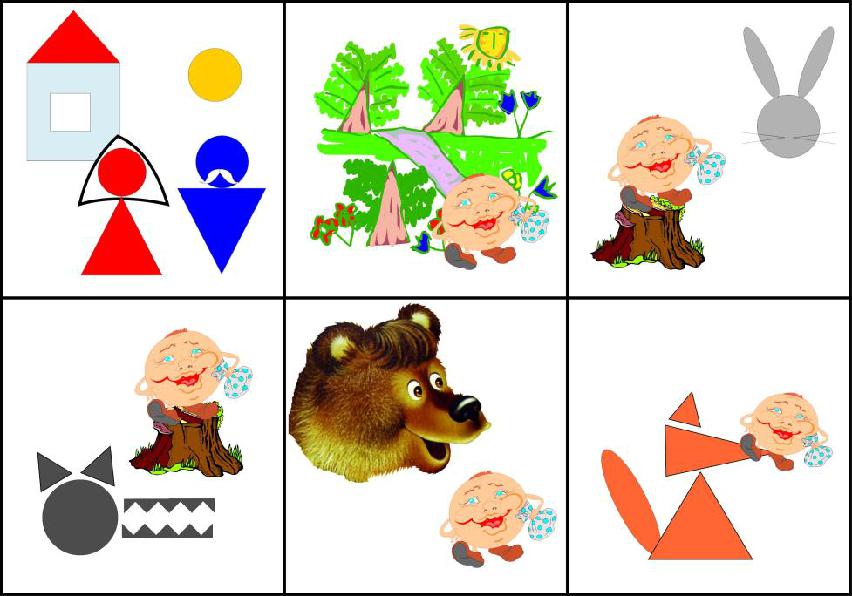 Почему нужно использовать мнемотехнику в детском саду?настоящее время педагоги всё чаще сталкиваются с такими проблемами в развитии детей, как:маленький словарный запаснеумение согласовывать слова в предложениинарушение звукопроизношенияплохое развитие связной речинесформированность психических процессовнесовершенство различных видов мышления.Поэтому перед педагогами встаёт задача, как помочь детям, но так, чтобы им было легко и интересно.Мнемотехника	помогает	упростить	для	детей	процесснепосредственно-образовательной деятельности. Дети обучаются в интересной игровой форме, без умственных и эмоциональных перегрузок.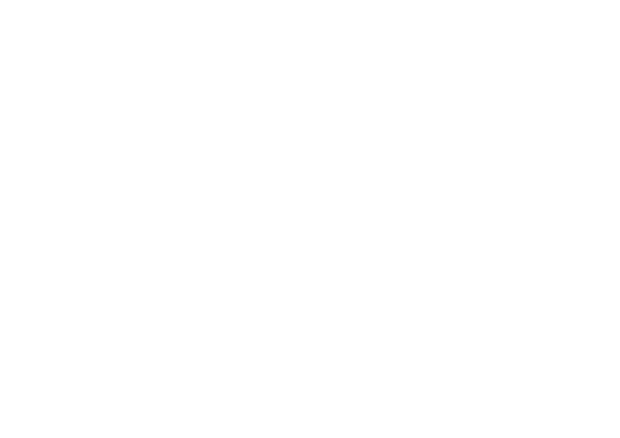 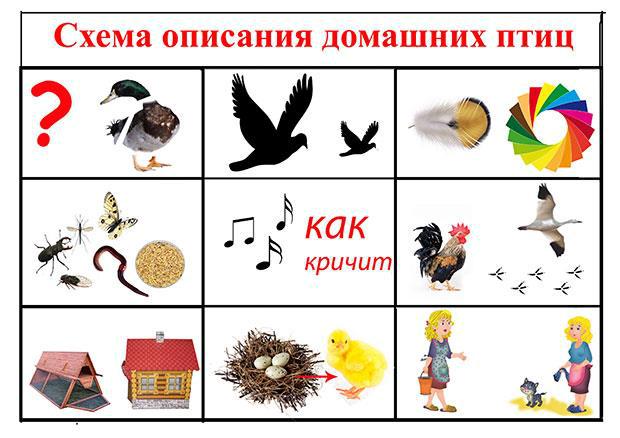 Актуальность мнемотехники для дошкольников обусловлена тем, что как раз в этом возрасте у детей преобладает наглядно-образная память, и запоминание носит в основном непроизвольный характер: дети лучше запоминают события, предметы, факты, явления, близкие их жизненному опыту.Приёмы мнемотехники облегчают процесс запоминания у детей и увеличивают объём памяти путём образования дополнительных ассоциаций.Мнемотехника помогает развивать:зрительную и слуховую памятьзрительное и слуховое вниманиевоображениевосприятиеразвивает кругозорразвивает все стороны речи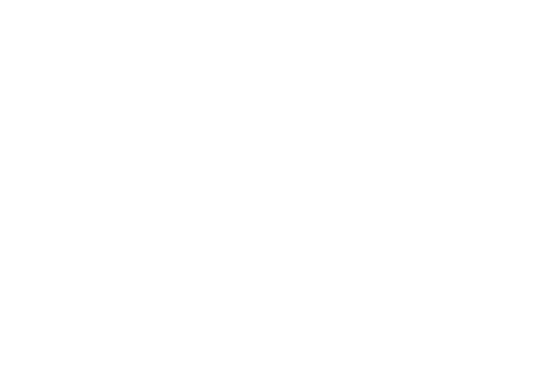 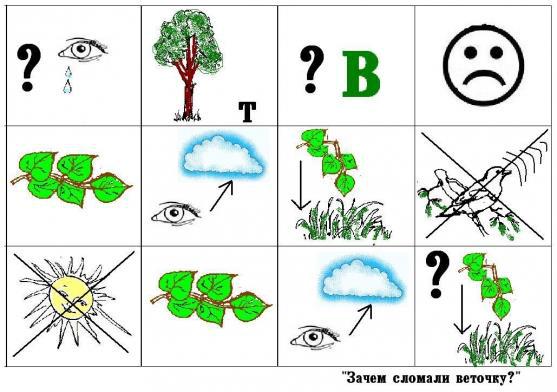 Начиная работу по технологии мнемотехника, педагог ставит перед собой следующие задачи:Способствовать развитию основных психических процессов: памяти, внимания, восприятия, мышления.Способствовать умению детей преобразовывать абстрактные символы в образы и наоборот образы в абстрактные символы (перекодирование и кодирование информации).Способствовать развитию умения работать по образцу, по правилам, слушать взрослого и выполнять его инструкции.Способствовать развитию связной речи, расширению и обогащению словарного запаса детей.Способствовать формированию целостного восприятия окружающего мира; Содействовать развитию интереса, мотивации к изучению нового, неизвестного в окружающеммире, принимать активное участие в образовательном процессе.Способствовать развитию творческих способностей детей, умению самим составлять схемы и воспроизводить их.Способствовать развитию мелкой моторики рук.Способствовать формированию навыков сотрудничества, взаимопонимания, доброжелательности, самостоятельности, инициативности, ответственности.Способствовать развитию умения решать интеллектуальные и личностные задачи адекватно возрасту, применять знания и способы деятельности в решении задач.Создать условия способствующие взаимодействию и сотрудничеству с родителями детей.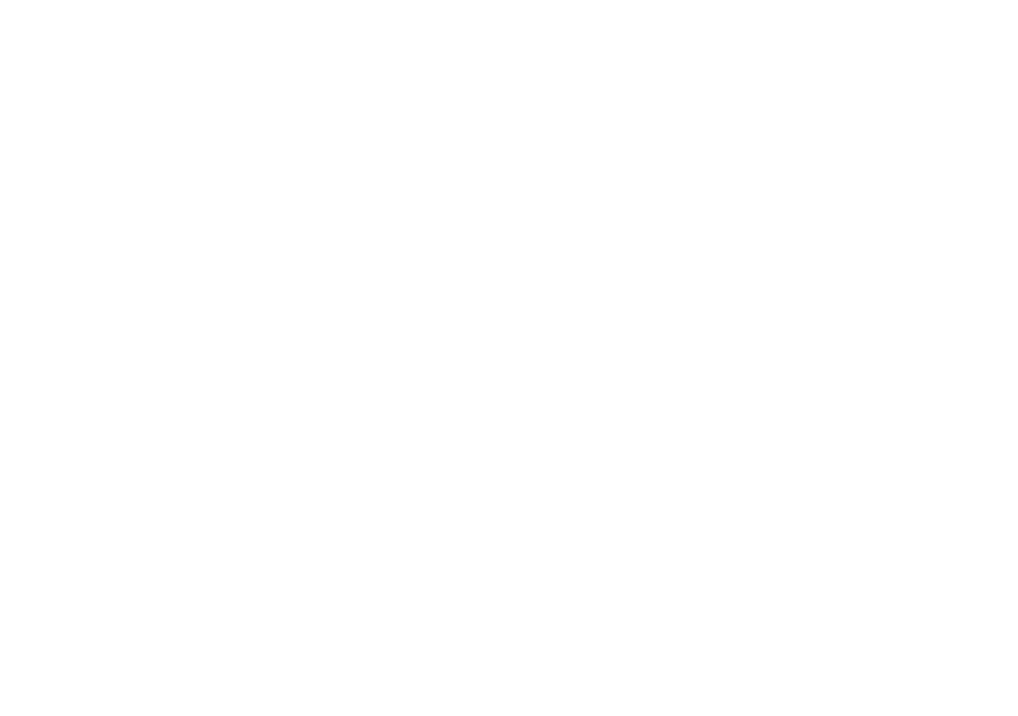 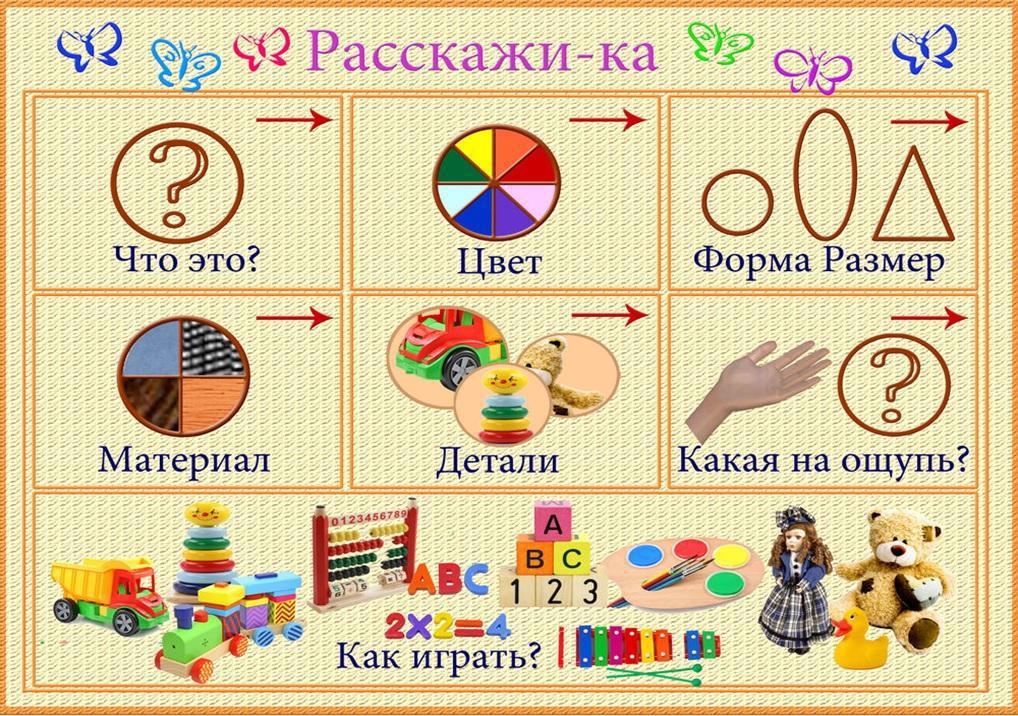 Как любая работа, мнемотехника строится по принципу от простого к сложному. Её можно разделить на три этапа.I этап: Начинать работу с детьми любого возраста необходимо со знакомства с символами. На начальномэтапе педагог предлагает и объясняет детям значение символов.Малышам лучше предлагать картинки понятные для их восприятия, постепенно заменяя их схематичными, контурными изображениями предметов.старшем возрасте, когда дети научатся хорошо мыслить образно, можно будет подключать их к работе над символами.Например: как нарисовать слово «сильный»? Дети предлагают разные варианты символических изображений,потом мы вместе выбираем наиболее удачный вариант, подходящий к данному слову, например, «муравей».Этот этап работы ещё называют – работа с мнемоквадратами.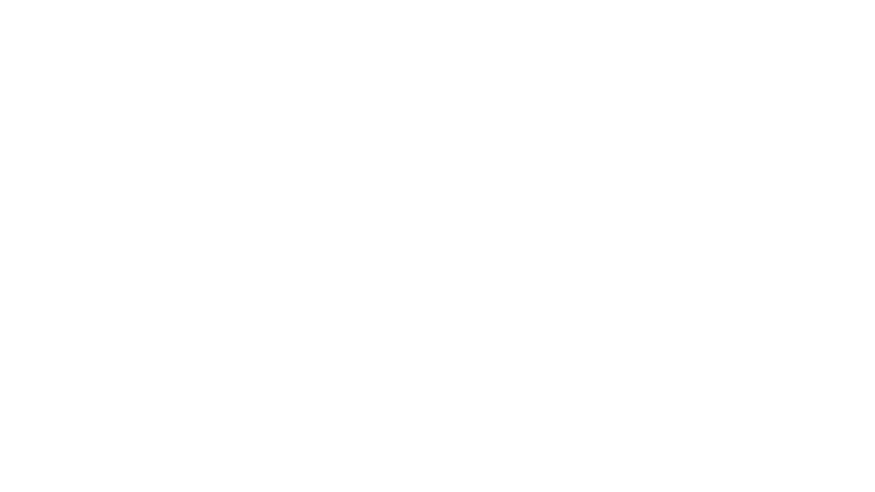 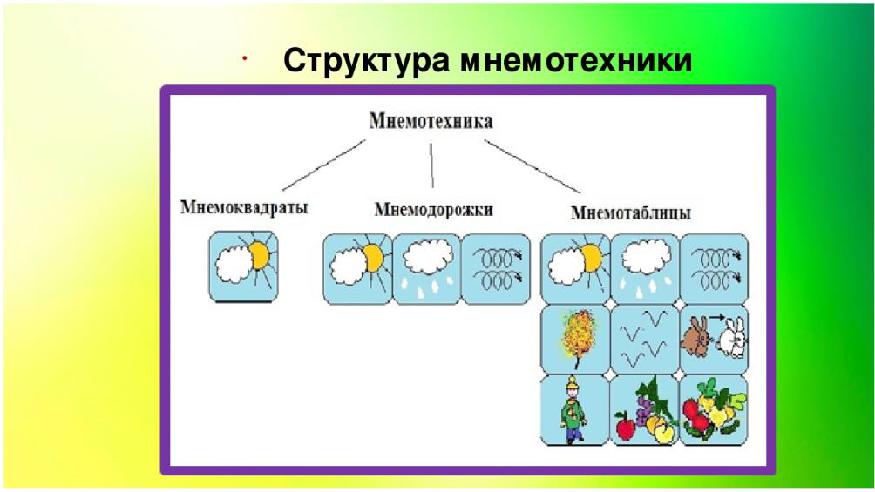 На этом этапе работы можно проводить с детьми игры типа«Подскажи словечко»,«Найди пару»«Скажи по-другому» (синонимы) – старший дошкольный возраст«Скажи наоборот» (антонимы) – старший дошкольный возрастэтап: На этом этапе нужно научить детей «читать» простые схемы из 2 – 4 символов.Например: при описании предметов детям предлагаются символы для обозначения цвета, формы, величины, действия с предметом. Этот приём хорошо использовать для работы с загадкой.На этом же этапе учим детей «читать» простые предложения из 2-3 слов без предлогов и союзов.Этот этап работы называют – работа с мнемодорожками.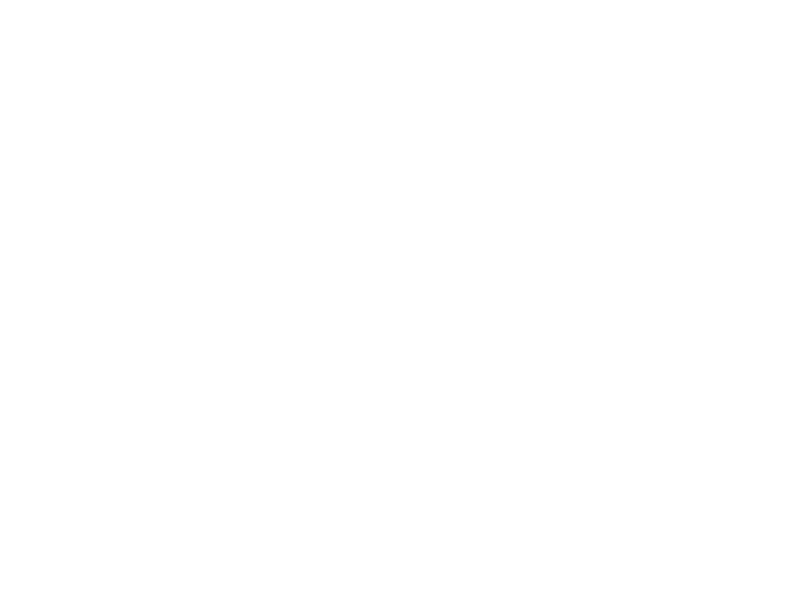 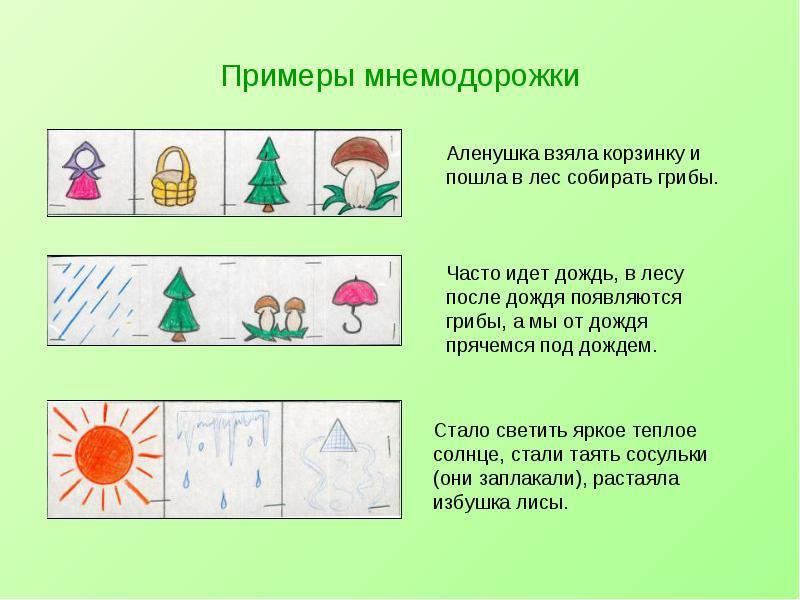 III этап: На этом этапе начинается работа с мнемотаблицами.Что такое мнемотаблица?Мнемотаблица – это схема, в которую заложена определённая информация. Использование мнемотаблицпомогает детям эффективно воспринимать и воспроизводить полученную информацию, значительно сокращает время обучения и значительно облегчает детям поиск и запоминание слов, предложений и текстов. Мнемотаблицы: являются дидактическим материалом. Онимогут иметь самый широкий круг использования, практически в любой образовательной области, в любом виде деятельности.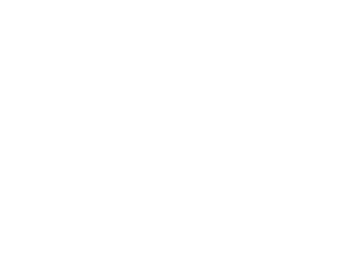 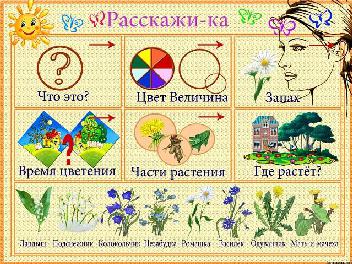 Мнемотаблицы-схемы можно использовать:для ознакомления детей с окружающим миромпри заучивании стиховпри пересказах художественной литературыпри обучении составлению рассказовпри отгадывании и загадывании загадокдля обогащения словарного запасапри обучении составу числапри воспитании культурно-гигиенических навыковпри воспитании навыков самообслуживанияпри ознакомлении с основами безопасности жизнедеятельностиЧтобы мнемотаблица, как наглядно-практическое средство познания, выполняла свою функцию, она должна соответствовать ряду требований:чётко отражать основные свойства и отношения, которые должны быть освоены с её помощью.быть простой для восприятия и доступной для воспроизведения и действий с ней.соответствовать уровню развития детей.На начальных этапах работы с мнемотаблицами, если дети затрудняются её воспроизвести, а так же для детей младшего дошкольного возраста можно использовать вариант разрезной мнемотаблицы.Мнемотаблицы бывают двух видов:обучающие - содержат познавательный материал.развивающие - содержат информацию, позволяющую развивать определённые навыки и умения.Как работать с мнемотаблицей.Работа с мнемотаблицей происходит в несколько этапов. Этап 1: Педагог показывает детям мнемотаблицу иразбирает, что на ней изображено: буквы, цифры, геометрические фигуры, абстрактные символы, т.е. информация группируется (рациотехника).Этап 2: Перекодирование информации, т.е. преобразование из абстрактных символов в образы (мнемо эйдотехника).Этап 3: Составление сюжета, т.е. отработка одного из методов запоминания.Этап 4: Определение логических связок. Мнемотаблицу надо составить таким образом, чтобы можно было установить как можно больше логических связок.Разбор таблицы происходит 1-2 минутыЭтап 5: Детям даётся 10-15 секунд для запоминания (фактор внимания). Затем мнемотаблица убирается и дети воспроизводят её графически по памяти.Использование мнемотехники открывает для педагогов огромные возможности для творчества и в образовательной деятельности и в совместной деятельности взрослого и ребёнка. Даёт возможность детям усваивать сложный материал легко и быстро.Занятия с использованием мнемотехники всегда проходят интересно не только для детей, но и для педагога.Желаем ВАМ успеха!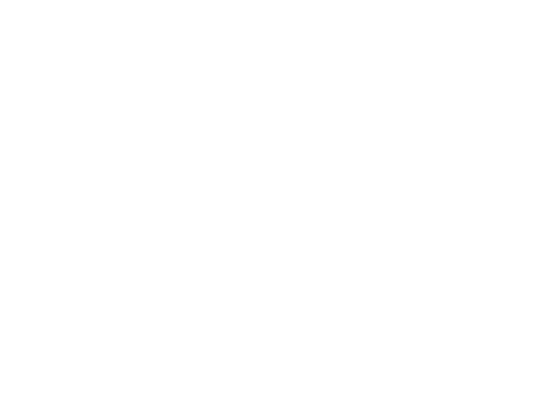 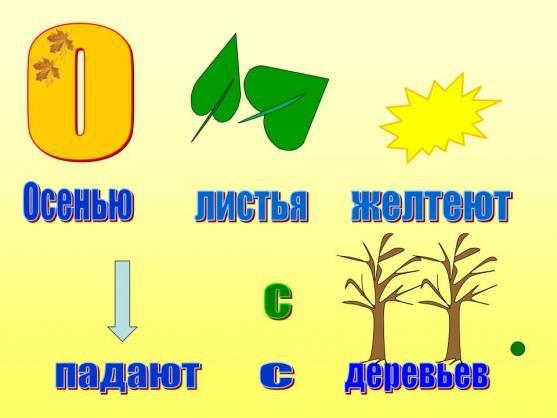 Подготовила: Куркина Ю.Н.Учитель-дефектолог.